Sistem organa za probavu, disanje i cirkulaciju – test1. Koje od navedenih su osnovne gradivne jedinice proteina? prosti šećeri aminokiseline vitamini glicerol i masne kiseline2. Disanje je: razmena gasova oksigena i karbon-dioksida razmena gasova nitrogena i karbon-dioksida razmena gasova nitrogena i oksigena3. Prepoznaj organ sa slike!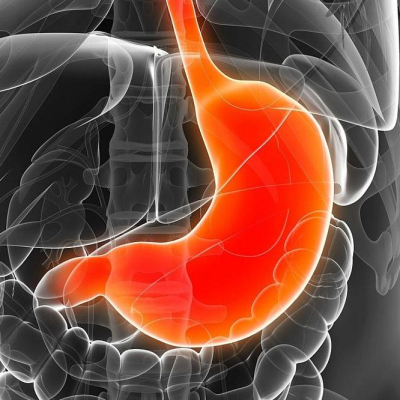  rce                           želudac  Jejtra                        creva4. Leukociti su crvena krvna zrnca i imaju sposobnost fagocitoze.tačno netačno5. Koji od navedenih su limfni organi? grudna žlezda - thymus slijepo crevo - crvuljak slezena jetra6. Na unutrašnjoj površini grkljana se nalaze _________ žice.7. Izbaci uljeza! Varenje Krvne žile Cirkulacija Srce8. Limfna plazma nastaje filtriranjem _____.9. Koji od navedenih su primarni izvor energijemasti belančevine šećeri vitamini10. Na ulazu u jednjak se nalazi grleni poklopac?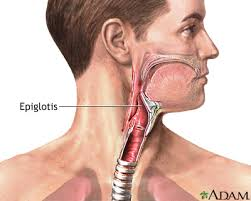  Tačno Netačno11. Koja od navedenih tvrdnji je tačna? Lipidi su osnovni izvor energije. Belančevine imaju gradivnu ulogu. Udеo vode u našem organizmu iznosi 60-70%. Vitamini su regulatorne molekule.12. Grkljan spada u dišne puteve. netačno tačno13. Arterije odvode krv iz srca, a vene dovode krv u srce.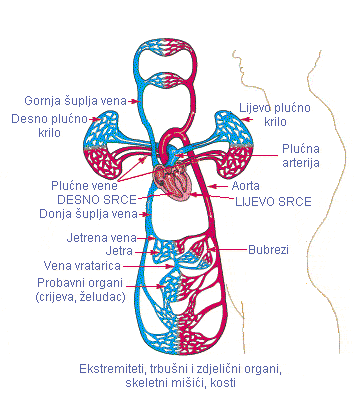  Tačno Netačno14. Veliki krvotok se naziva jos i plućni krvotok. tačno netačno15. Uloga ertrocita je u prenosu respiratornih __________.16. Vazduh ulazi kroz nos. tačno netačno17. Varenje hrane počinje u ustima, a završava u tankom ________.18. Koja od navedenih tvrdnji pripada trombocitima? Imaju ulogu u prenosu respiratornih gasova. Imaju ulogu u zgrušavanju. normalan broj iznosi od 250-300 x 10⁹ normalan broj iznosi od 4-10 x 10⁹